Dinsdag 28 mei StadiondagOp deze dag heb je geen les,wel twee activiteiten.KEUZE 1: Eén ochtend of één middagactiviteit KEUZE 2: Zwemmen, Bioscoop, of BowlenLet bij het kiezen goed op de aanvangstijden en reistijd!!! Let op, heb je niet gekozen, dan word je ingedeeld. Inschrijven kan vanaf donderdag 4 april 17:00 uur – zondag 7 april 17:00 uurOverzicht  individuele activiteiten Stadiondag 2019:Keuze 1BBB / Aerobics Gezellig samen met je vrienden / vriendinnen dansen en oefeningen doen op lekker vlotte muziek!!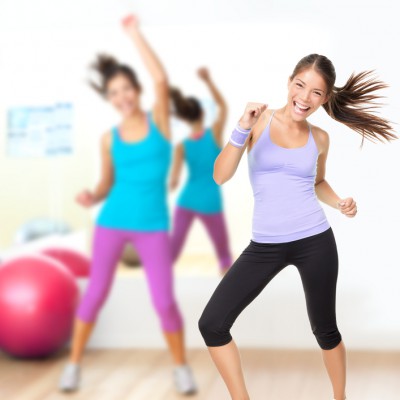 Maximaal 1 x 16 leerlingenCake-PopsDe perfecte zoete traktatie voor elke gelegenheid. Cake Pops zijn overheerlijk en staan super leuk bij elk feest! Geef je gasten iets vernieuwends op verjaardagen, bruiloften, of als lief cadeau voor een heel speciaal persoon in jouw leven...of gewoon lekker voor jezelf omdat je het verdiend hebt!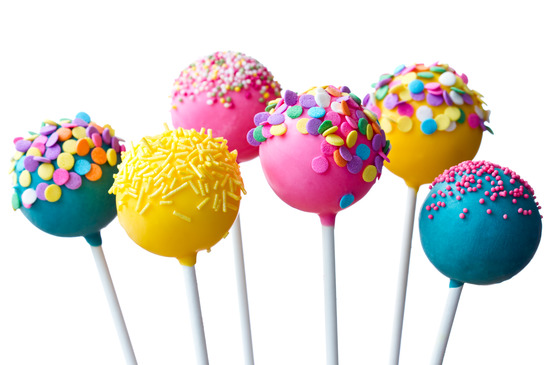 Maximaal 2 x 15 leerlingenDTV(Een kijkje achter de schermen bij DTV)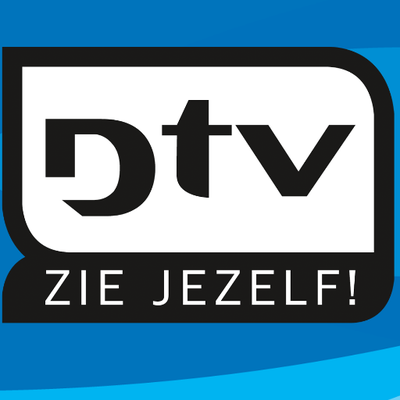 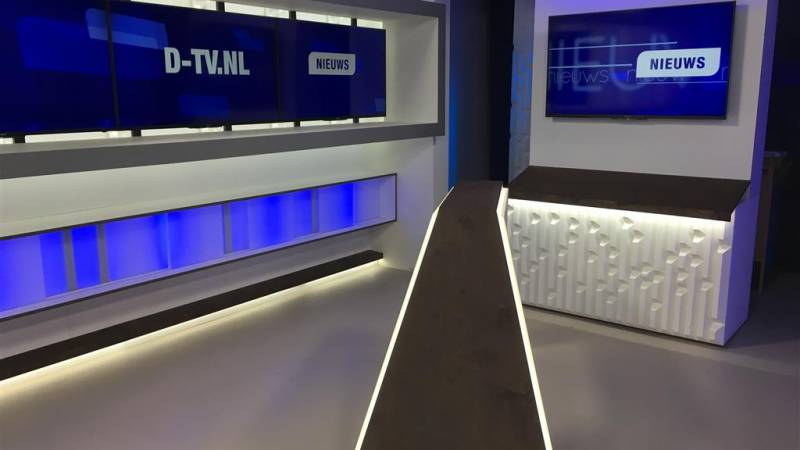 Zie jij jezelf als razende reporter, als camera- of geluidsman? Dan is deze workshop echt iets voor jou!Naast een kijkje in de verschillende studio’s ga je zelf aan de slag als…?!!!Maximaal 1 x 8 leerlingenEscape roomGa jij de uitdaging aan om met een groepje te ontsnappen uit de "Science Escape Room"?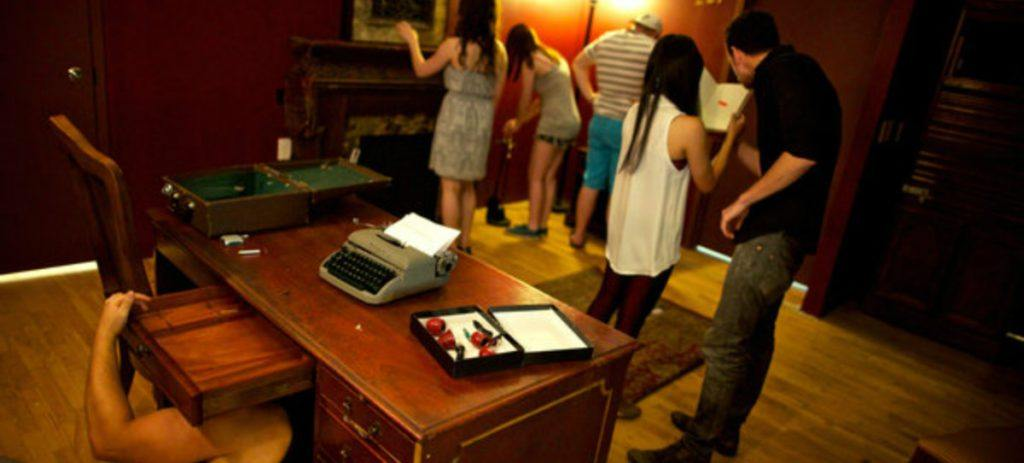 Maximaal 2 x 12 leerlingenFreerunningFreerunning is het verplaatsen van A naar B waarbij obstakels op allerlei manieren worden getrotseerd. Onderweg is er ook ruimte voor fraai uitziende tricks en moves.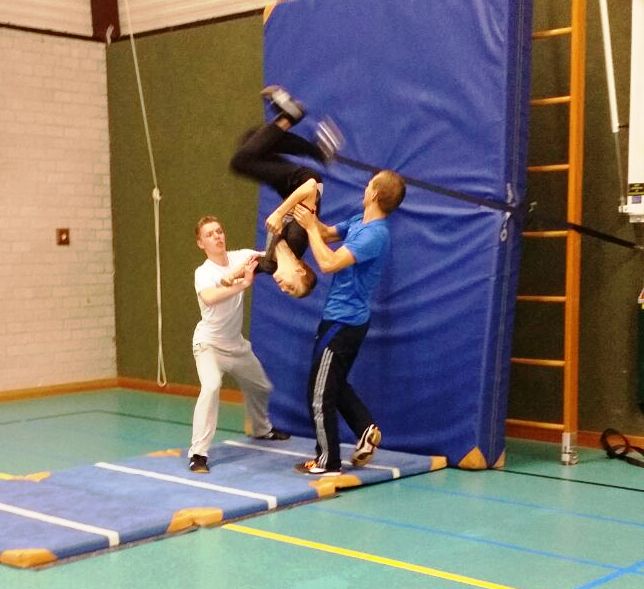 Maximaal 3 x 20 leerlingenGolfAltijd al eens een keer het golfen willen uitproberen?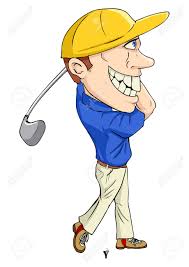 Dan is dit je kans!Volg een golf clinic bij golfbaan de Oijense Zij.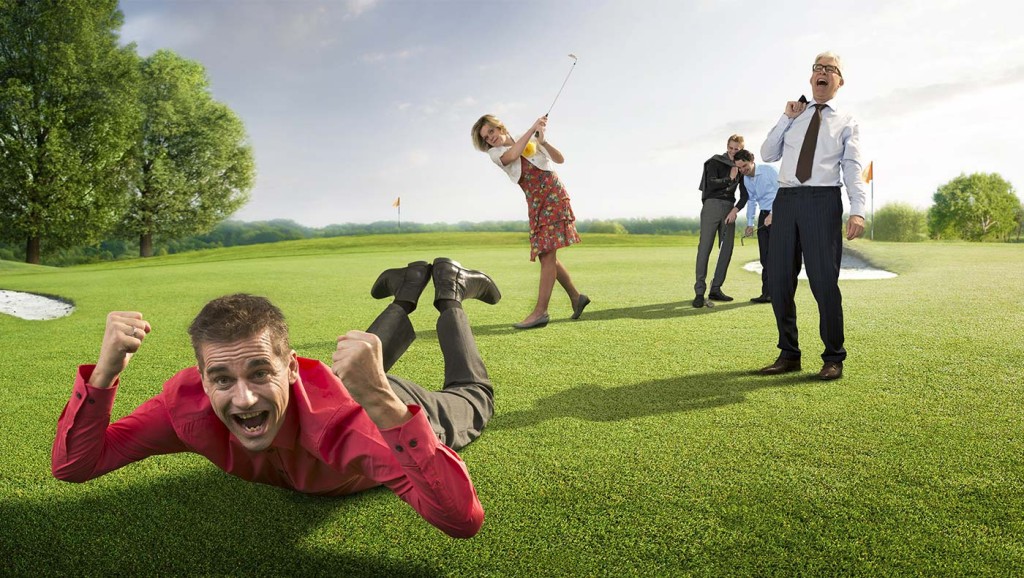 Maximaal 1 x 30 leerlingenHigh – TeaJe gaat lekkere (zoete) hapjes maken. Deze mag je daarna lekker opsmullen onder het genot van een lekker kopje thee.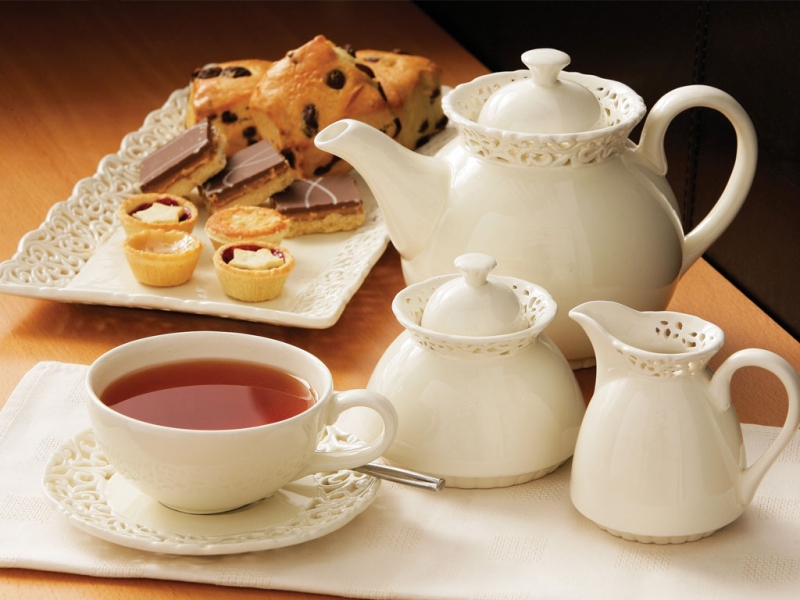 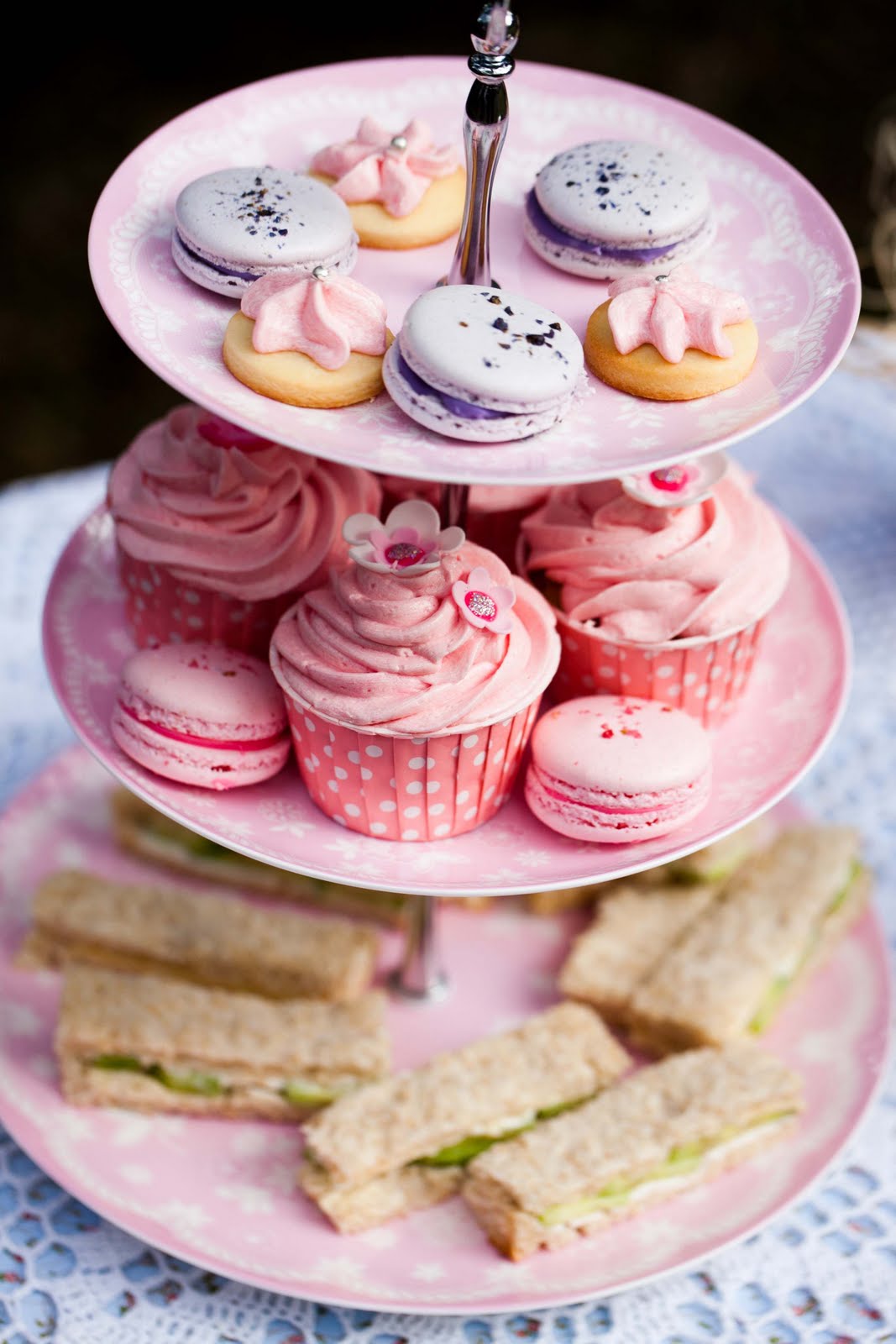 Max 3 x 15 leerlingenHITT / Circuittraining Lekker conditioneel en op hoog tempo oefeningen doen in circuitvorm!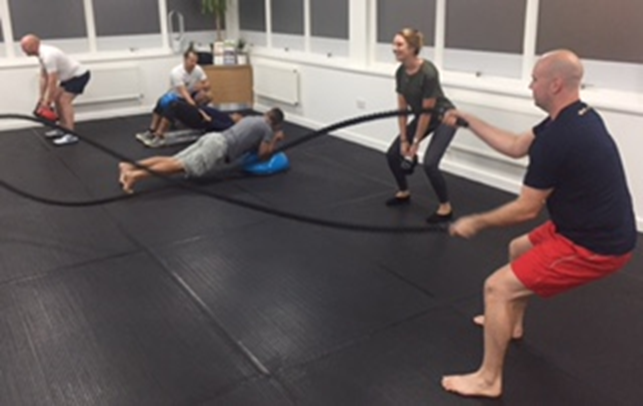 Maximaal 1 x 16 leerlingenKickboksenKickboksen is een vechtsport waarbij zowel de handen als de benen mogen worden gebruikt.Durf jij je lenigheid te tonen en gooi jij niet snel de handdoek in de ring dan is dit een mooi moment om je sportiviteit te tonen.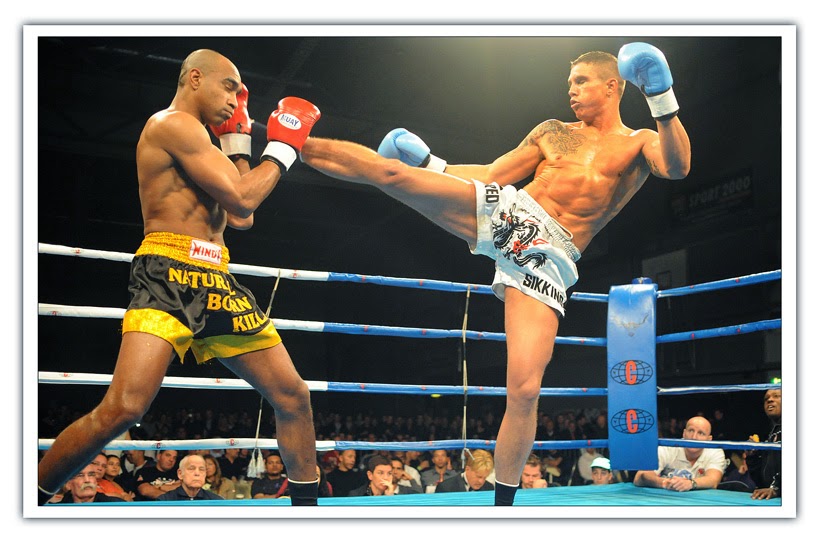 Maximaal 1 x 16 leerlingenKlimmenGeen last van hoogtevrees en vind je het leuk om te klimmen?... Dan is deze activiteit echt iets voor jou! Op verschillende routes ga je proberen om de top te halen, eenmaal boven wacht je de volgende uitdaging, abseilen naar beneden.Natuurlijk ben je gezekerd en staat veiligheid voorop. 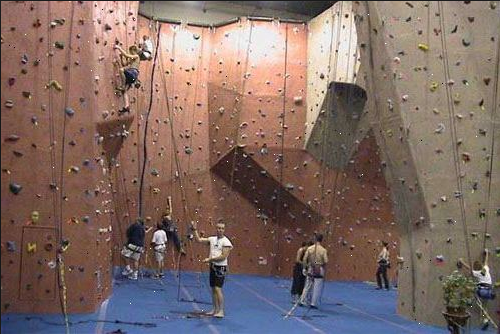 Maximaal 1 x 57 leerlingenMMA (Mixed Martial Arts) Houd jij van vechtsporten en vind je stoten, trappen en worstelen leuk? Dan is MMA wat voor jou! Het is een combinatie van stoot-, trap-, en worsteltechnieken!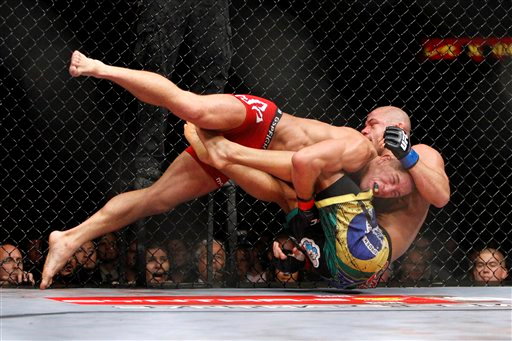 Maximaal 1 x 16 leerlingenMountainbikenLekker erop uit met de mountainbike. Flink doortrappen en moeilijke paden trotseren!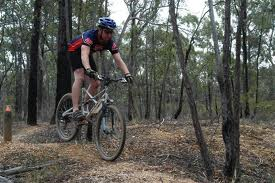 Als je een eigen mountainbike hebt, neem deze dan mee.Maximaal 1 x 15 leerlingenNail-ArtNail-art De letterlijke vertaling van nail-art is kunst op nagels. Nagels kunnen op verschillende manieren worden versierd. Er wordt gewerkt met verschillende kleuren nagellak. Je gaat je nagels een vrolijk of feestelijk tintje geven.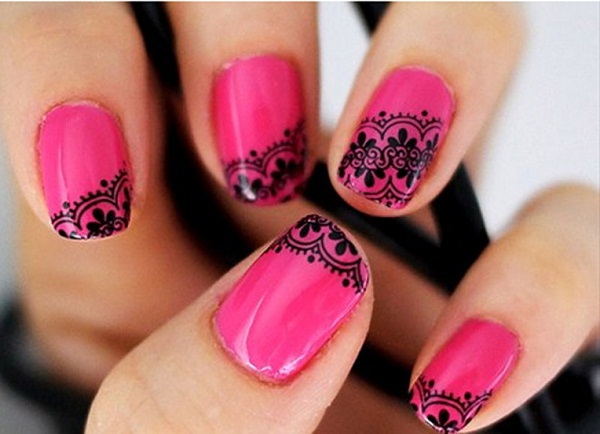 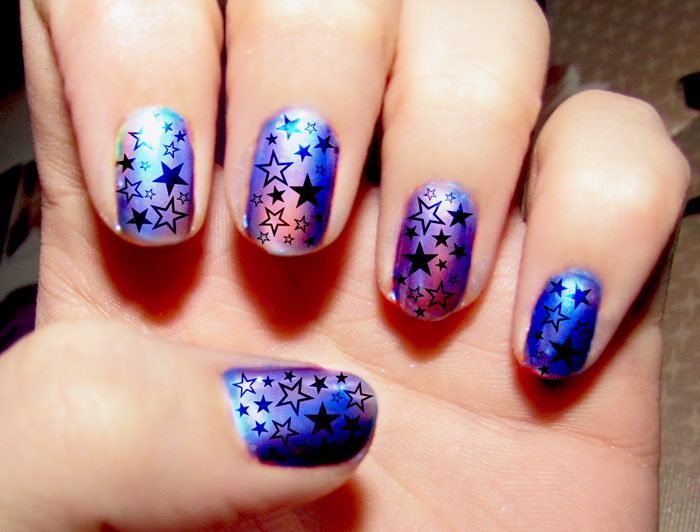 Max 2 x 16 leerlingenPaardrijden(beginners)Heb jij altijd al een keer willen paardrijden? Grijp dan nu je kans en probeer het een keer!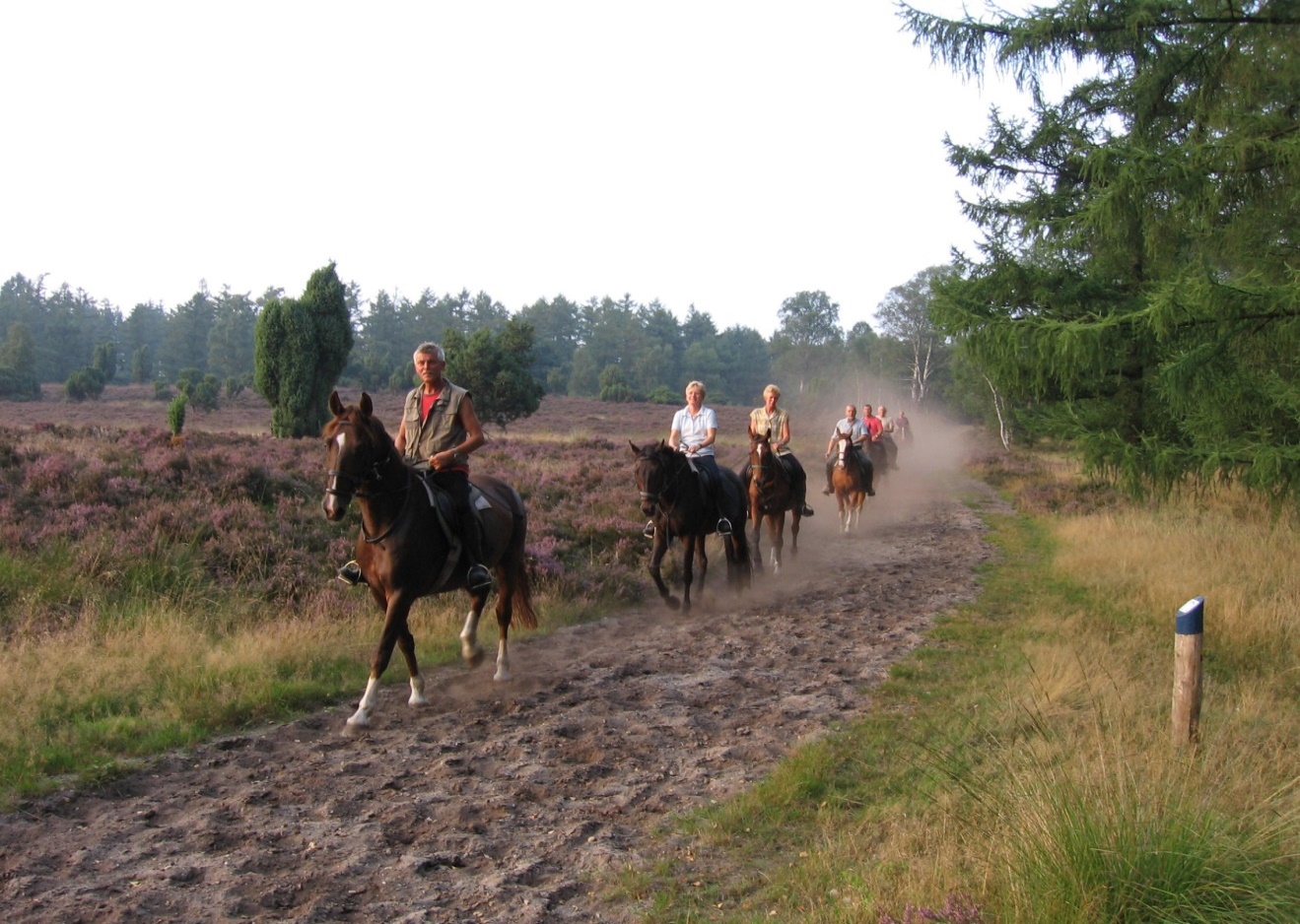 Max 3 x 7 leerlingenPaardrijden(gevorderden)Kun jij al goed paardrijden en vind je dit leuk om te doen? Schrijf je dan nu in!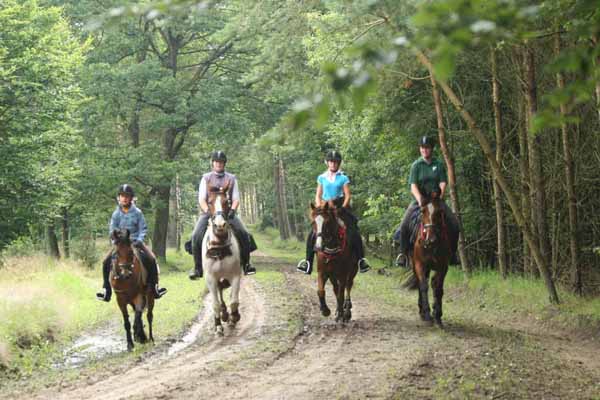 Max 2 x 8 leerlingenPijl & Boog schieten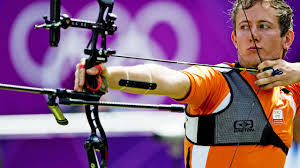 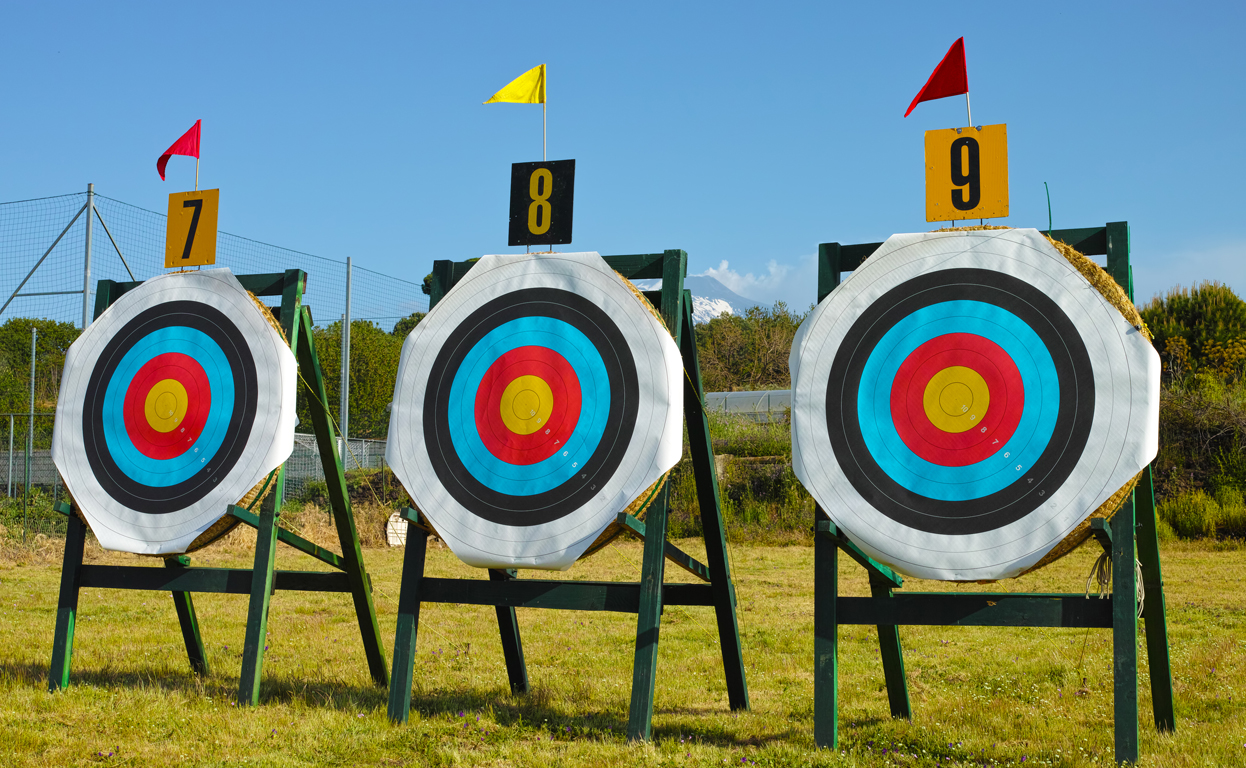 2 x 12 leerlingenPizza bakkenIs pizza één van je favoriete gerechten, dan kun je vanaf nu je eigen pizza bakken.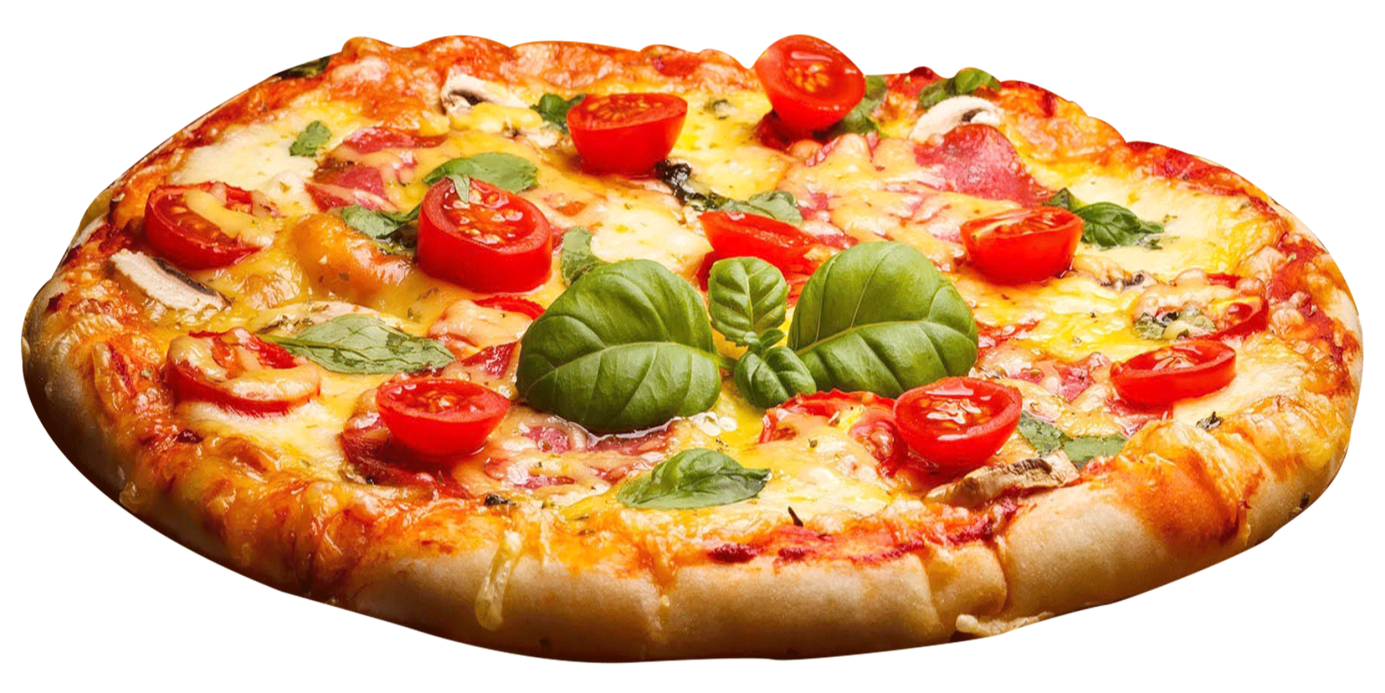 1 x 20 leerlingenPoolbiljartDeze populaire van oorsprong Amerikaanse sport waarbij de gekleurde ballen in de pockets geschoten moet worden. Speel je mee een potje 'nine-ball' ?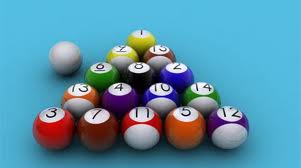 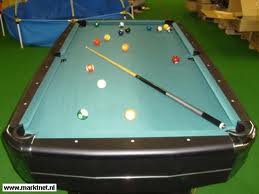 Maximaal 2 x 20 leerlingenPop-artschilderijHaal de Andy Warhol in jezelf naar boven en maak een echt pop-art schilderij. Met zelf gekozen kleuren maak jij een gestileerd kunstwerk van je eigen foto. Gebruik een foto van jezelf, een ander of van een dier. In de week voor de “Stadiondag “, lever je een foto in, deze wordt bewerkt zodat je op de “Stadiondag” meteen aan de slag kan.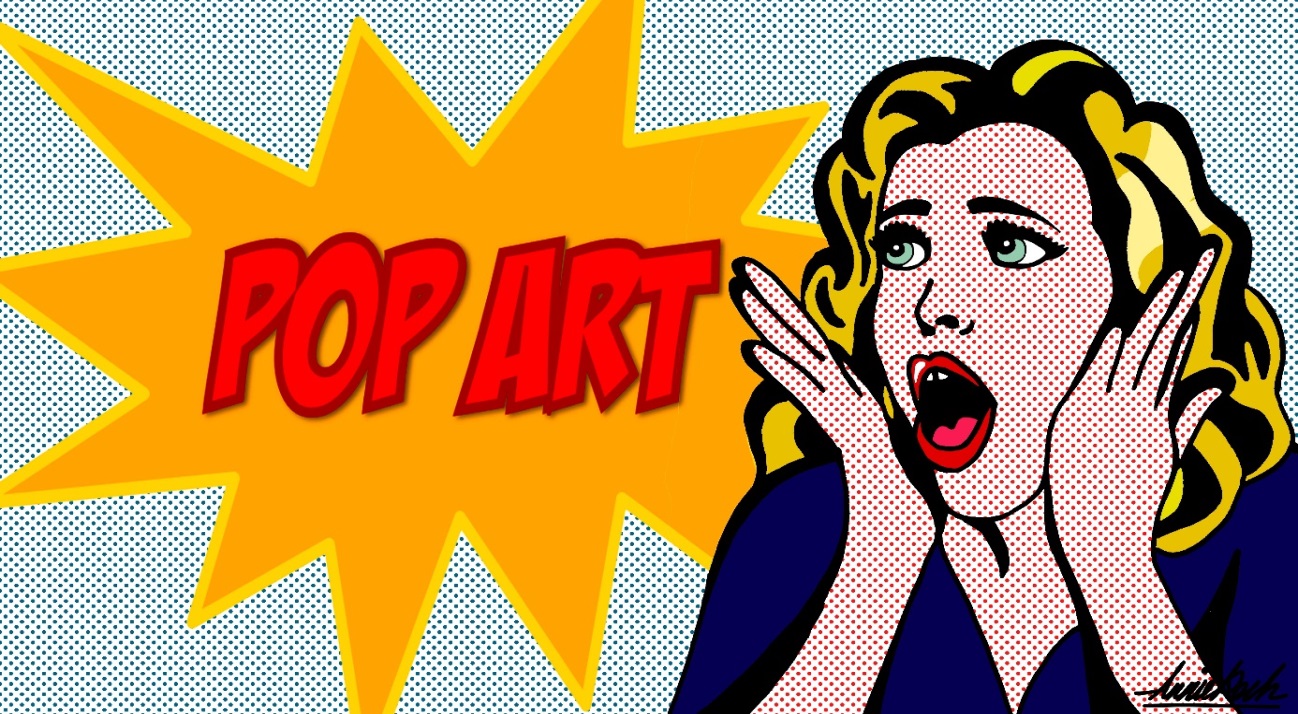 Max: 2 x 10 leerlingenSquashWil je  eens kennis maken met deze sport .Rennen en zweten achter een balletje aan, heerlijk om te doen.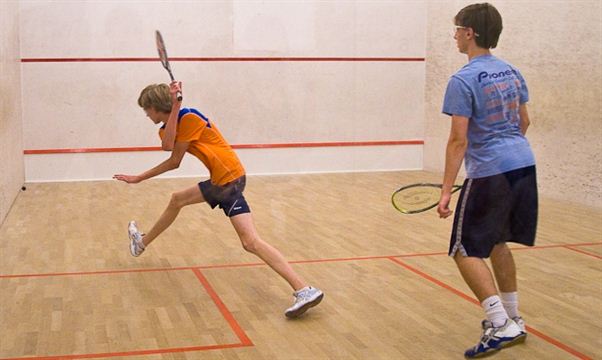 Maximaal 2 x 24 leerlingenTaart versierenLeef je zelf uit en geef je creativiteit een kans door een taart vanaf “de bodem” op te bouwen tot een creatie waar je ze thuis mee kan verrassen!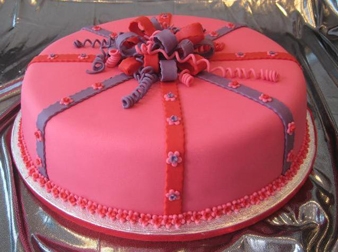 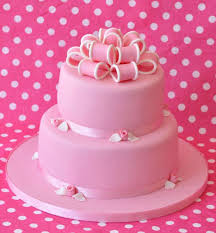 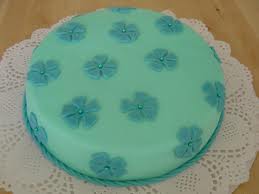 Maximaal 3 x 15 leerlingenTennisWe gaan tennissen op de binnenbanen in tennishal De Rusheuvel. Deze activiteit is zowel voor beginners als gevorderden.Zorg dat je sportkleding bij je hebt, voor rackets wordt gezorgd. Tennis je liever met je eigen racket, neem deze dan mee!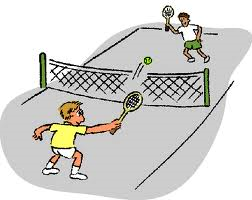 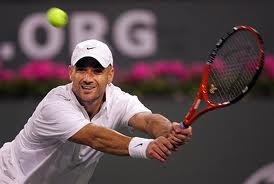 Maximaal 2 x 12 leerlingenTheater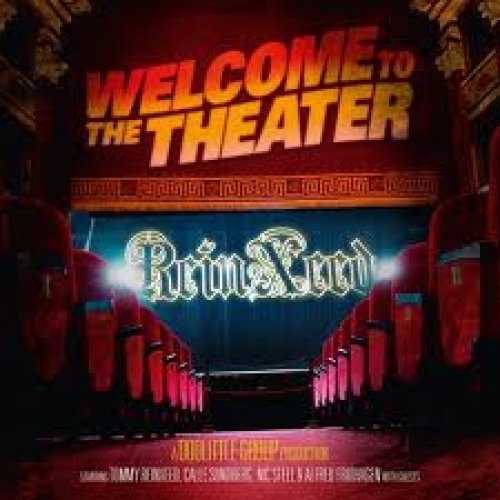 
Ben jij een echt theaterdier of heb je altijd al eens willen toneelspelen, grijp dan je kans met deze  leuke workshop.Maximaal 1 x 12 leerlingenTrampoline springenWil jij ook een keer ervaren hoe het is om op een grote trampoline te springen, dan is dit je kans.Workshop wordt verzorgd door turnvereniging Turnoss. Locatie Rusheuvel.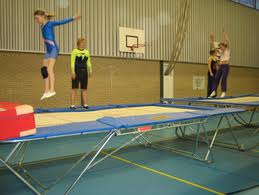 Max 2 x 25 leerlingenVisagieTijdens de visagie workshop, leert iedereen een eigen make-up aan te brengen! Voordat de make-up word aangebracht krijg je nog advies voor het reinigen van de ogen en gezicht. Een workshop voor iedereen die wil weten hoe je het mooiste van je zelf naar voren kunt toveren.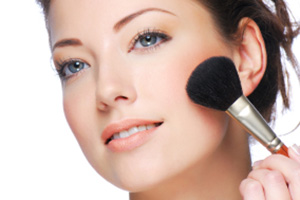 Maximaal 2 x 14 leerlingenVissenMet een begeleider van de visvereniging ga je de gehele dag (9.00 - 14.30 uur) vissen. Je hoeft daarom geen keuze te maken om te gaan bowlen, naar de bioscoop te gaan of te gaan zwemmen.Wat moet je perse meenemen?Een hengel(ander eigen materiaal mag je uiteraard ook meenemen)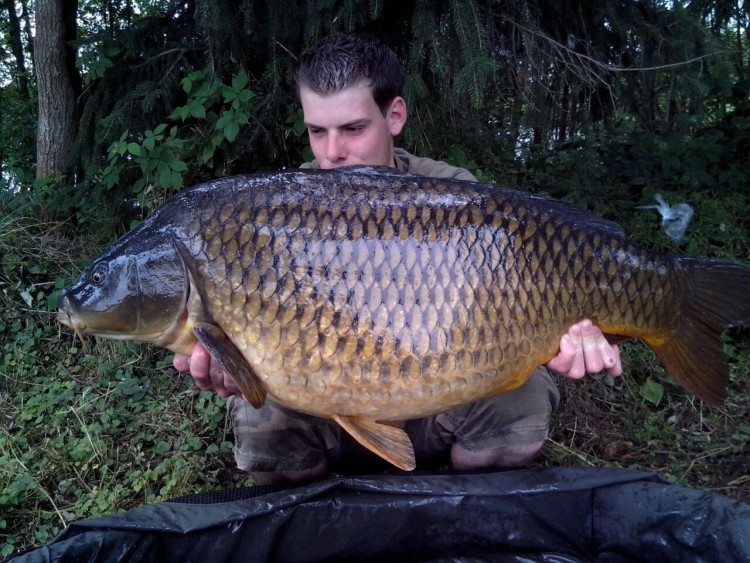 Een bakje voor voer en aas (voor aas en voer wordt gezorgd)Maximaal 1 x 30 leerlingenZaalvoetbalIn Sportcentrum Berghem doe je mee aan een zaalvoetbaltoernooi.Je speelt meerdere wedstrijden tegen verschillende teams.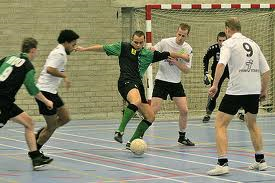 Maximaal 2 x 48 leerlingenZingenEen toontje hoger of lager zingen. Veel mensen zingen graag onder de douche. Vind jij het ook om je stembanden op een muzikale wijze te gebruiken dan is deze workshop iets voor jou!Onder de leiding van een echte kenner van het vak ga je met een groep een lied instuderen. Dus vind je het leuk om samen te zingen? Schrijf je dan in!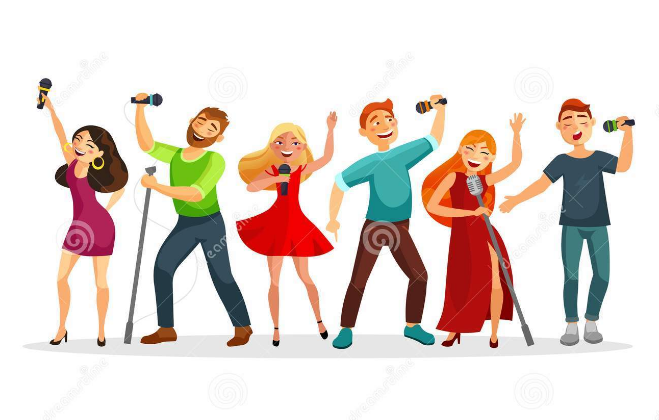 Maximaal 2 x 12 leerlingenKeuze 2Bioscoop  

Vind jij het leuk om één van de nieuwste films te kijken vanuit een lekkere luie bioscoopstoel?Dan is dit iets voor jou. Er zijn 2 films waar je uit kunt kiezen maar we weten nog niet welke?Het zijn wel 2 films die op 28 mei draaien in de bioscoop.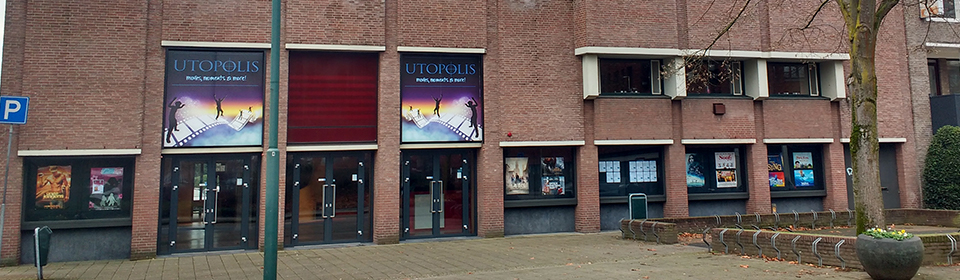 

Maximaal 1 x 200 personen per film
ZwemmenVind jij het leuk om te zwemmen in de golven en van glijbanen direct in het water terecht te komen dan is dit de activiteit voor jou.Het golfzwembad in Oss wacht op jou.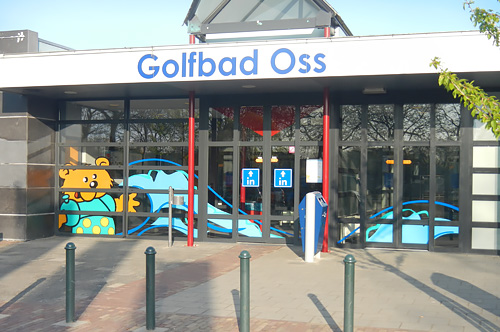 Vrije inloop van 10.00 – 15.00 uur. Je mag voor of na je eerst gekozen activiteit gaan zwemmen.BowlenVind jij het leuk om een potje te bowlen? Schrijf je dan in voor een van de bowlingbanen! Vol is vol!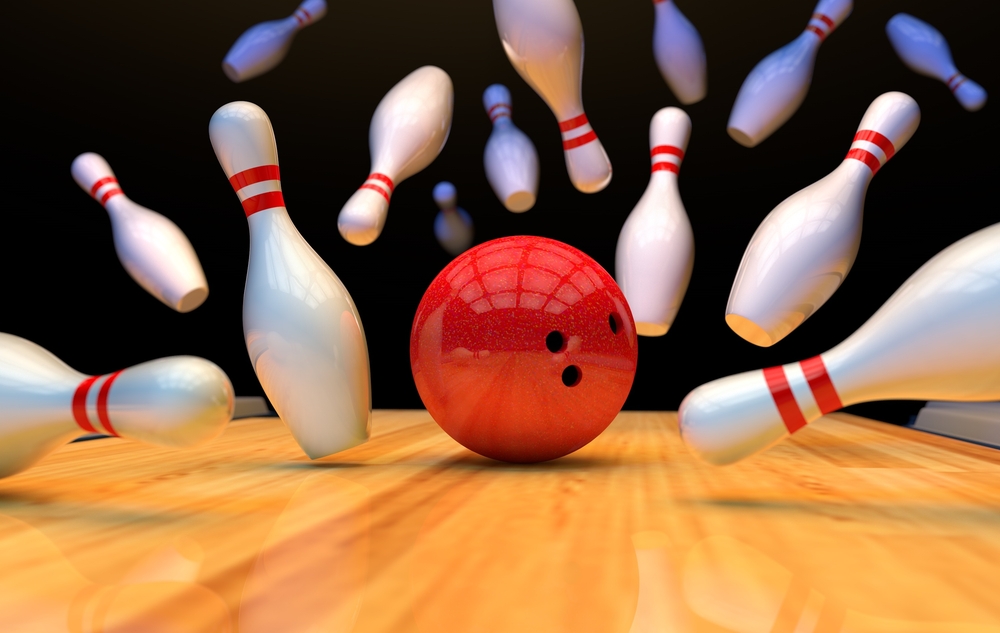 Rusheuvel > 6 x 48 leerlingenNaaldhof > 3 x 32 leerlingenActiviteit Rondetijd Max Geko-zen Locatie activiteit BBB/Aerobics 9.00-9.50  16 van buel sports, obrechtstraat 11 ,Oss Cake-pops 10.30-12.00 15 Aula Stadion Cake-pops 13.00-14.30 15 Aula Stadion DTV 9.30-11.00 8 Angelenweg 153a Oss Escape Room 10.00-11.30 12 Stadion, verzamelen aula Escape Room 12.30-14.00 12 Stadion, verzamelen aula Freerunning 9.00-10.30 20 Stadion Gymzaal 
tymenhart@live.nl Freerunning 11.00-12.30 20 Freerunning 13.00-14.30 20 Golf 10.30-12.00 30 Golfbaan Oijense Zij Oijenseweg 272 0412-690217 Golfbaan Oijense Zij Oijenseweg 272 0412-690217 High-tea  09.15-10.45 15 Aula Stadion High-tea 11.00-12.30  15 Aula Stadion High-tea 13.00-14.30 15 Aula Stadion HITT/ Circuittraining 10.00-10.50 16 van buel sports, obrechtstraat 11 ,Oss Kickboksen 12.30-13.20 16 van buel sports, obrechtstraat 11 ,Oss Klimmen (Bart) 8.45-12.15 57 Verzamelen op school, let op je tweede activiteit komt te vervallen MMA 9.00-9.50 16 van buel sports, obrechtstraat 11 ,Oss Mountainbiken  10.00 – 11.30 15 Melden bij fietsenstalling onder Bordes Nagels verzorgen 09.15-10.45 16 Spaanderstraat Berghem (nagelstudio) Nagels verzorgen 11.00-12.30  16 Spaanderstraat Berghem (nagelstudio) Paardrijden beginners 9.00-10.00 7 Manege van Erp  Frankenbeemdweg 39 0412-636602 Paardrijden gevorderden 10.15-11.15 8 Manege van Erp  Frankenbeemdweg 39 0412-636602 Paardrijden beginners 11.30-12.30 7  Manege van Erp  Frankenbeemdweg 39 0412-636602 Paardrijden gevorderden 12.45-13.45 8 Manege van Erp  Frankenbeemdweg 39 0412-636602 Paardrijden beginners 14.00-15.00 7  Manege van Erp  Frankenbeemdweg 39 0412-636602 Pijl en boog schieten 10.00 – 11.00 12 Zwarte molenweg 9 
5388EE, Nistelrode 
06-23085189 Pijl en boog schieten 11.00 – 12.00 12 Zwarte molenweg 9 
5388EE, Nistelrode 
06-23085189 Pizza 14.00-16.00 20 Kookstudio Houtstraat 2-D, 5341 GG Oss Poolbiljart 10.00 – 12.00 20 Cafe libre  molenstraat 48, oss Poolbiljart 13.00 – 15.00 20 Cafe libre  molenstraat 48, oss Pop-art schilderij 10.00 – 12.00 10 Lokaal 202, Stadion Pop-art schilderij 13.00 – 15.00 10 Lokaal 202, Stadion Squash 10.00 – 11.30 24 Sportcentrum Berghem Osseweg 38 a 
Tel. 0412 403234 Squash 13.00-14.30  24 Taart versieren 8.30 – 10.00  15 Aula, Stadion Taart versieren 10.30 – 12.00 15 Aula, Stadion Taart versieren 12.30 – 14.00 15 Aula, Stadion Tennis 
 10.00-11.30 12 Sportcentrum Berghem Osseweg 38 a 
Tel. 0412 403234 Tennis 11.30-13.00 12 Theater 10.00-11.30 12 Lokaal 112, Stadion Trampoline 11.15-12.45 25      Rusheuvelstraat 5 (0412) 644 005 Trampoline 13.15-14.45 25      Rusheuvelstraat 5 (0412) 644 005 Visagie 10.30-12.00 14 Stadion, lokaal 218 Visagie 13.00-14.30 14 Stadion, lokaal 218 Vissen Gehele dag (9.00-14.30) 30 Verzamelen op school om 9.00uur met de fiets  Neem zelf een hengel mee! Zaalvoetbal klas 1/2 10.00 – 12.00 48 Sportcentrum Berghem Osseweg 38 a 
Tel. 0412 403234 Zaalvoetbal klas 3/4 12.30 – 14.30 48 Sportcentrum Berghem Osseweg 38 a 
Tel. 0412 403234 Zingen  10.00-11.30 12  StadionZingen 13.00-14.30 12  StadionTweede te kiezen activiteit Tweede te kiezen activiteit Tweede te kiezen activiteit Tweede te kiezen activiteit Tweede te kiezen activiteit Bowlen Rusheuvel 9.00–10.00  10.00–11.00  11.00–12.00  12.00–13.00  13.00–14.00  14.00–15.00  48 Rusheuvel Bowlen Naaldhof 10.00-11.0011.00–12.00  12.00–13.00  13.00–14.00  32 Naaldhof Zwemmen: Golfslagbad Oss Vrije inloop van 10.00 – 15.00 uur. Je mag voor of na je eerst gekozen activiteit gaan zwemmen Vrije inloop van 10.00 – 15.00 uur. Je mag voor of na je eerst gekozen activiteit gaan zwemmen Vrije inloop van 10.00 – 15.00 uur. Je mag voor of na je eerst gekozen activiteit gaan zwemmen Bioscoop  Ochtend 300300Lievekamplaan 4-6, 5341 Oss Bioscoop  Middag 300300Lievekamplaan 4-6, 5341 Oss 